Уважаемые коллеги! Для регистрации на конкурс детского творчества «Карусель» необходимо на сайте http://konkurs.mosmetod.ru/  получить доступ в личный кабинет (смотреть инструкцию об авторизации и входе в личный кабинет).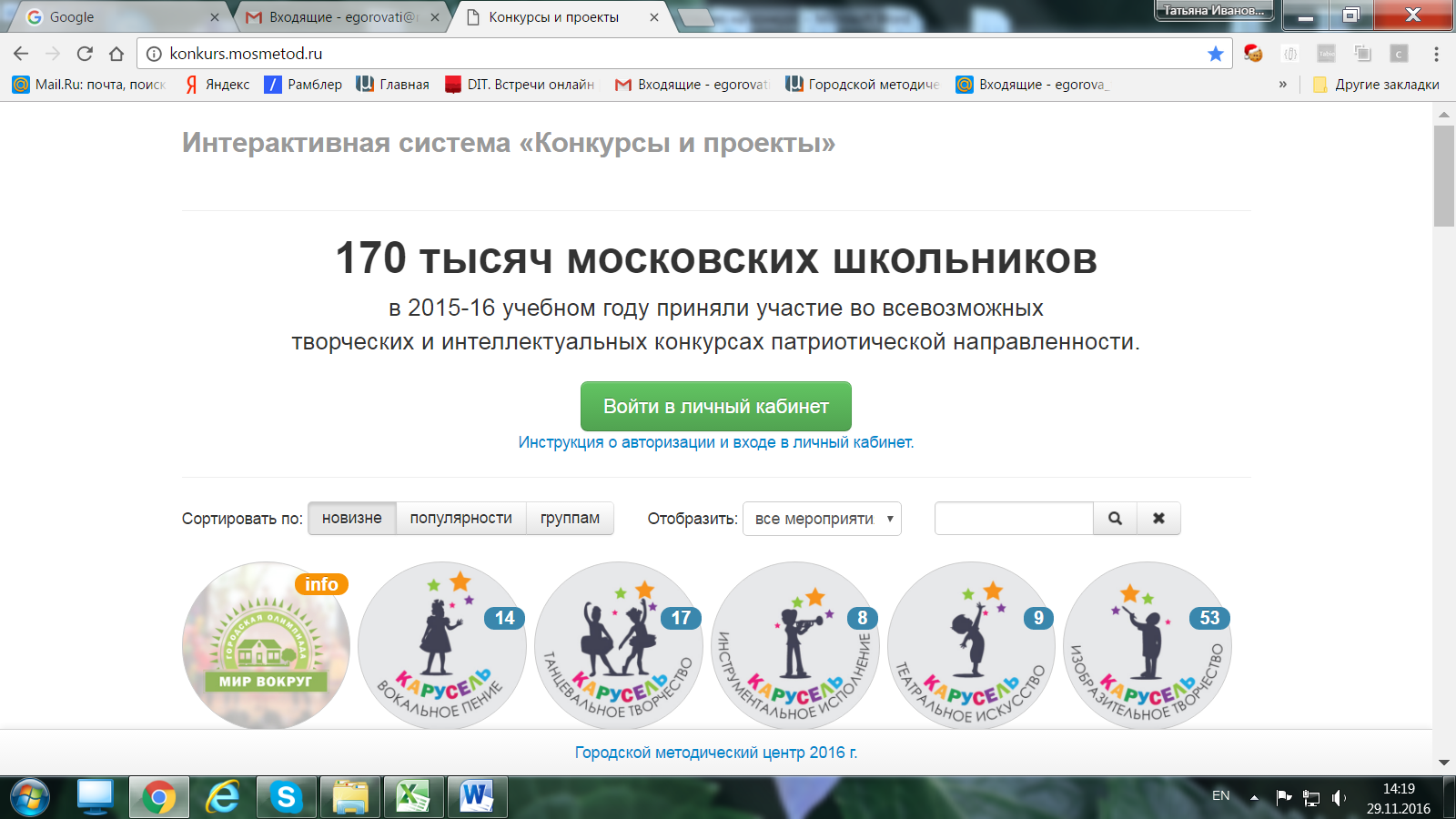 Получив доступ в систему, войдя в личный кабинет, вы выбираете номинацию, нажимая на соответствующую по названию иконку (например, «Инструментальное исполнение»).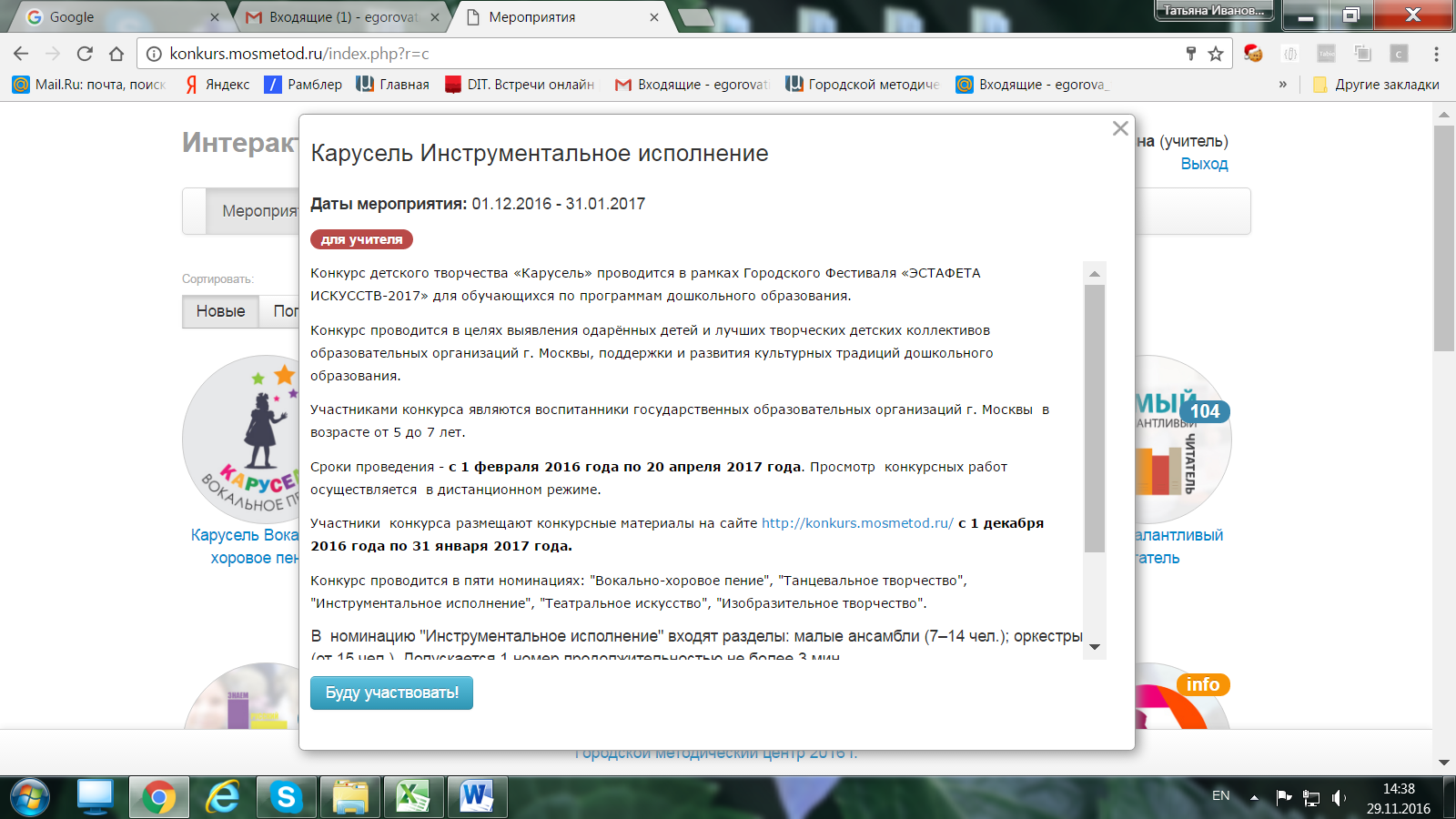 В нижней части листа находите фразу «Буду участвовать!» и, кликнув, оказываетесь  в интерактивной системе «Конкурсы и проекты». Под  иконкой «Инструментальное исполнение» видите слово «участвовать», кликаете  и выходите на анкету. 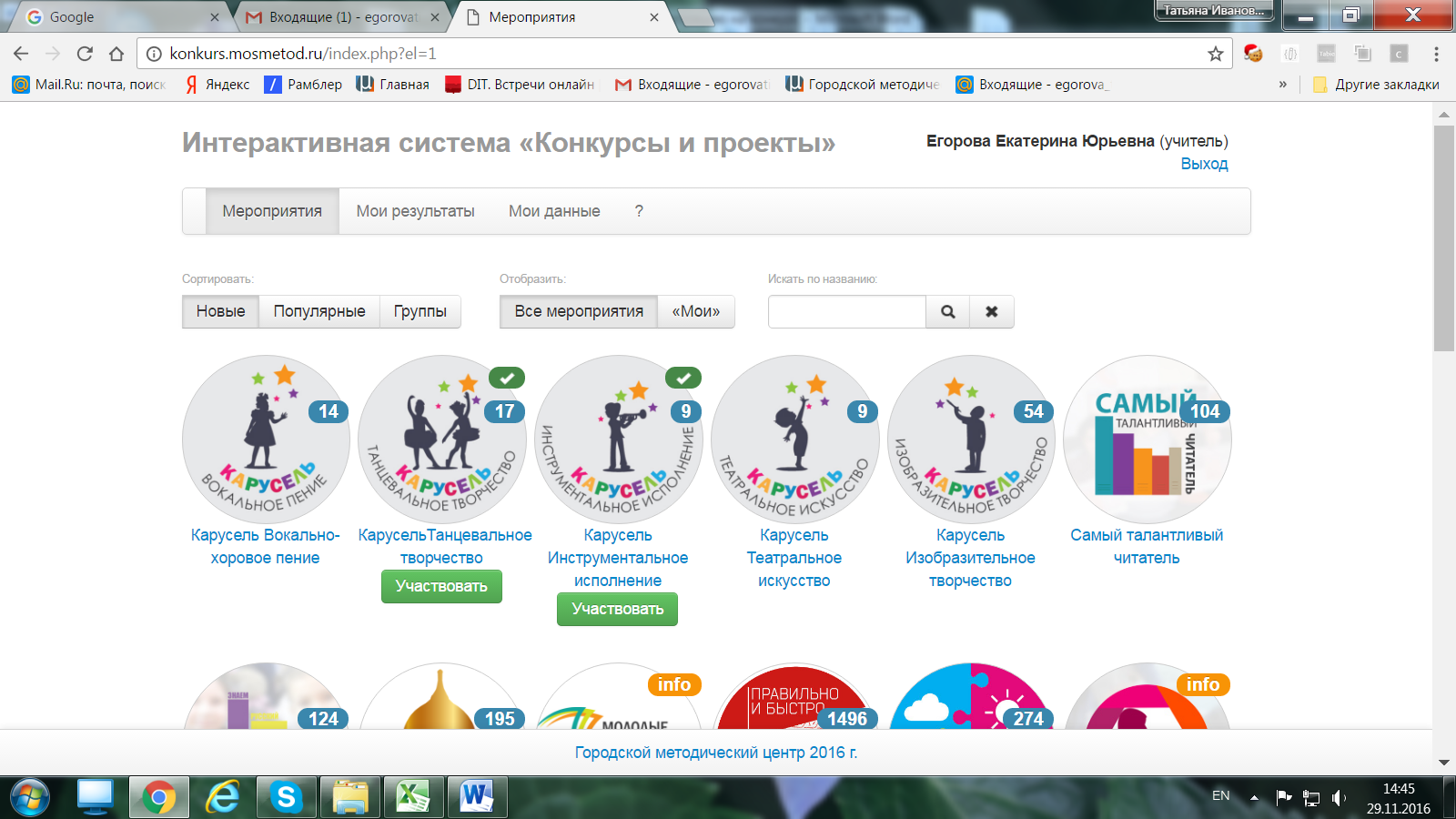 Заполняя анкету, не забывайте о подготовленных заранее двух ссылках  - заполненной анкетой с печатью организации и видеоматериала, созданного в  системе Google.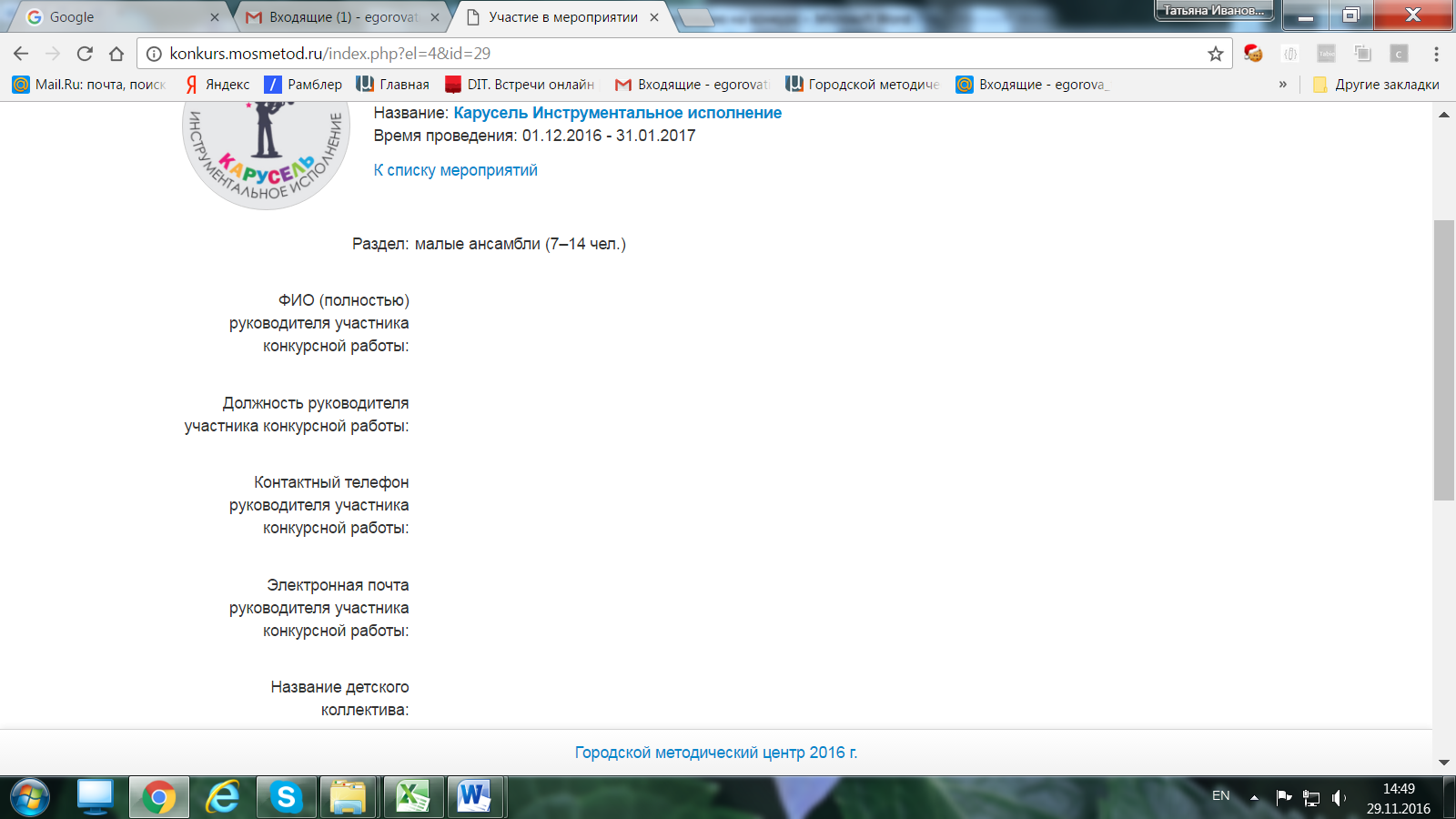 Для того чтобы  правильно заполнить анкету и предоставить видеоматериал, рекомендуется посмотреть запись вебинара, посвященного конкурсу «Карусель», пройдя по ссылке http://mosmetod.ru/metodicheskoe-prostranstvo/doshkolnoe-obrazovanie/videokonferentsii-vebinary-master-klassy/vebinary-v-pomoshch-pedagogam/21-10-2016.html .